Publish Your Self AssessmentYou will now attach and/or embed your self-assessment to the bottom of the blog post with the artifact you have chosen. You may choose to make this post private or public. After placing your artifact on a blog post, follow the instructions below.Categories - Self-AssessmentTags - Now tag your post using the tag that corresponds to the competency that you have written about. You can choose more than one. Please use lower case letters and be exact.#creativethinkingcc#communicationcc#criticalthinkingcc#socialresponsibilitycc#personalidentitycc#personalawarenessccUse the Add Document button located at the top of your post page and embed your self-assessment at the bottom of your blog post.Publish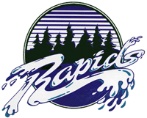 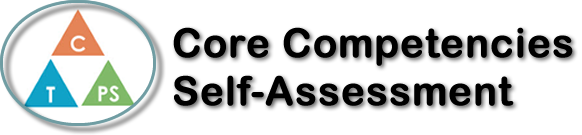 Name: Joel Thirsk Date:  May 28, 2020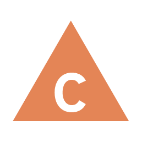 How does the artifact you selected demonstrate strengths & growth in the communication competency?In what ways might you further develop your communication competency?Self-ReflectionDescribe how the artifact you selected shows your strengths & growth in specific core competencies. The prompt questions on the left - or other self-assessment activities you may have done - may guide your reflection process.I am reflecting on all the Auto Labs and projects I have completed and believe that each one played a large role in helping build my Critical Thinking, and Communication competency. Throughout each lab or assignment I would have the task at hand, and have to use my knowledge and skills to complete it, but if I ran into any questions or problems I was able to seek solutions either through a classmate, teacher, or ProDemand. Additionally, in each assignment, often times teamwork and communication skills were vital to complete the task. These projects helped me develop my communication skills as I had to collaborate with my peers when doing certain assignments, so that we could be safe and complete the task properly. During labs such as the Tire Rotation lab, I had to have extra clear communication with my team as we had to collaborate to take off the wheels and switch them, but had to make sure that we were each lifting an equal portion of the weight of the wheel when removing it so it wasn’t dropped. In conclusion, Automotive has helped me improve my skills in communication and critical thinking, and each assignment I completed further guided me to improve myself and use those valuable core competencies. 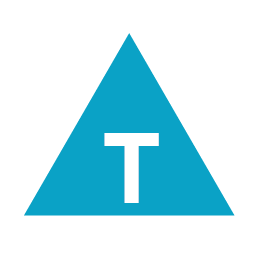 How does the artifact you selected demonstrate strengths & growth in the thinking competencies?In what ways might you further develop your thinking competencies?Self-ReflectionDescribe how the artifact you selected shows your strengths & growth in specific core competencies. The prompt questions on the left - or other self-assessment activities you may have done - may guide your reflection process.I am reflecting on all the Auto Labs and projects I have completed and believe that each one played a large role in helping build my Critical Thinking, and Communication competency. Throughout each lab or assignment I would have the task at hand, and have to use my knowledge and skills to complete it, but if I ran into any questions or problems I was able to seek solutions either through a classmate, teacher, or ProDemand. Additionally, in each assignment, often times teamwork and communication skills were vital to complete the task. These projects helped me develop my communication skills as I had to collaborate with my peers when doing certain assignments, so that we could be safe and complete the task properly. During labs such as the Tire Rotation lab, I had to have extra clear communication with my team as we had to collaborate to take off the wheels and switch them, but had to make sure that we were each lifting an equal portion of the weight of the wheel when removing it so it wasn’t dropped. In conclusion, Automotive has helped me improve my skills in communication and critical thinking, and each assignment I completed further guided me to improve myself and use those valuable core competencies. 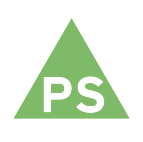 How does the artifact you selected demonstrate strengths & growth in the personal & social competencies?In what ways might you further develop your personal & social competencies?Self-ReflectionDescribe how the artifact you selected shows your strengths & growth in specific core competencies. The prompt questions on the left - or other self-assessment activities you may have done - may guide your reflection process.I am reflecting on all the Auto Labs and projects I have completed and believe that each one played a large role in helping build my Critical Thinking, and Communication competency. Throughout each lab or assignment I would have the task at hand, and have to use my knowledge and skills to complete it, but if I ran into any questions or problems I was able to seek solutions either through a classmate, teacher, or ProDemand. Additionally, in each assignment, often times teamwork and communication skills were vital to complete the task. These projects helped me develop my communication skills as I had to collaborate with my peers when doing certain assignments, so that we could be safe and complete the task properly. During labs such as the Tire Rotation lab, I had to have extra clear communication with my team as we had to collaborate to take off the wheels and switch them, but had to make sure that we were each lifting an equal portion of the weight of the wheel when removing it so it wasn’t dropped. In conclusion, Automotive has helped me improve my skills in communication and critical thinking, and each assignment I completed further guided me to improve myself and use those valuable core competencies. 